ПАСПОРТ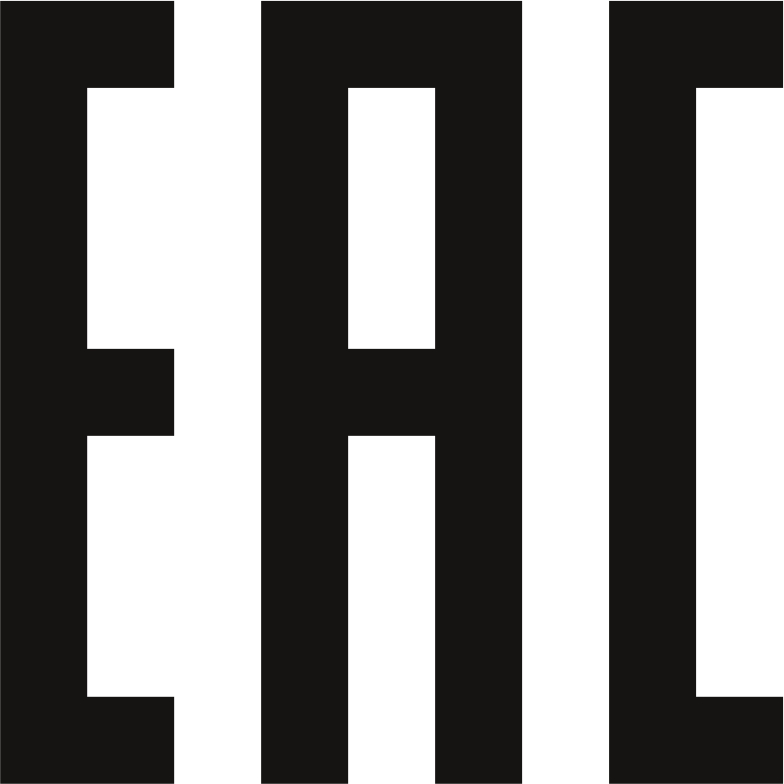 ТЕХНИКА БЕЗОПАСНОСТИ1. Ознакомьтесь со всеми инструкциями перед использованием оборудования.2. Убедитесь, что напряжение сети соответствуют данным, указанным на заводской табличке машины, а заземление розетки исправно.3. В целях обеспечения безопасности, поврежденный шнур питания должен заменить квалифицированный специалист. 4. Не переворачивайте данную машину и не наклоняйте под углом 45 градусов.5. Во избежание поражения электрическим током, не наливайте воду на шнур, вилку или вентиляционные отверстия машины, не погружайте ее в воду или другую жидкость. 6. После использования или перед чисткой машины отключайте ее от электросети питания.7. Для обеспечения надлежащего уровня теплоотдачи, установите машину на расстоянии не менее 8 см от других предметов.8. Не используйте дополнительные принадлежности, не рекомендованные производителем. 9. Данный прибор не предназначен для использования лицами (включая детей) с ограниченными физическими, сенсорными или умственными способностями, а также лицами с недостаточным опытом и знаниями, кроме случаев. Не позволяйте детям играть с прибором.10. Не используйте прибор вблизи источников тепла и открытого пламени. 11. Никогда не очищайте прибор, используя абразивные чистящие средства, чистящие порошки или твердые предметы.12. Внимание! Никогда не храните электрические, взрывоопасные вещества внутри прибора. Никогда не помещайте посторонние предметы внутрь прибора.13. Вентиляционные отверстия прибора должны быть открыты, не закрывайте их другими предметами.14. Пожалуйста, сохраните инструкцию по эксплуатации.ТЕХНИЧЕСКИЕ ХАРАКТЕРИСТИКИ ЭКСПЛУАТАЦИЯ1. Перед первым использованием очистите устройство согласно инструкциям раздела Обслуживание и уход. 2. Установите устройство на ровную поверхность. 3. Подключите устройство к сети питания, затем включите его. 4. Дайте устройству поработать 10 минут, чтобы температура рабочей поверхности опустилась до необходимого уровня. 5. Выложите заранее подготовленную смесь на рабочую поверхность. 6. Разглаживайте смесь, пока она не затвердеет, затем подденьте ее специальной лопаткой и сверните в рулет. 7. Если смесь застыла слишком сильно, нажмите клавишу DEFROST (РАЗМОРОЗКА). Температура поверхности начнет повышаться, смесь станет мягче, ее будет легко удалить с рабочей поверхности. По окончании удаления смеси снова нажмите клавишу DEFROST (РАЗМОРОЗКА). Рекомендуемая длительность разморозки: 2-5 минут. 8. По окончании работы с устройством выключите его и отключите от сети питания. ОБСЛУЖИВАНИЕ И УХОД Любые работы по очистке и обслуживанию выполняются на выключенном и отключенном от сети питания оборудовании. 1. Для очистки рабочей поверхности используйте влажную ткань и нейтральное чистящее средство. 2. По окончании очистки удалите остатки чистящего средства с рабочей поверхности и тщательно высушите ее. 3. Для очистки корпуса устройства используйте влажную мягкую ткань. 4. Не погружайте устройство в воду и другие жидкости!5. Не используйте абразивные и хлорсодержащие чистящие средства. ХРАНЕНИЕ И ТРАНСПОРТИРОВКАТранспортировка должна осуществляться аккуратно, чтобы не нанести повреждения оборудованию. При транспортировке не переворачивайте упаковку с оборудованием вверх дном.Если оборудование не будет использоваться в течение длительного времени (выходные, каникулы и т.п.), необходимо отключить его от электросети и тщательно очистить (согласно пункту Обслуживание и уход). Хранить в сухом, проветриваемом помещении.УТИЛИЗАЦИЯВ целях защиты окружающей среды не выбрасывайте устройство в обычные мусорные баки. Утилизируйте в соответствии с действующими нормативами. Наименование оборудованияФРИЗЕР ДЛЯ ЖАРЕНОГО МОРОЖЕНОГОGASTRORAGМодельFIM-A12, FIM-A22МодельFIM-A12FIM-A22Параметры электросети220 В, 50 Гц220 В, 50 ГцМощность1150 Вт 1150 Вт + 1150 ВтРазмер чаши 380х50 мм 380х50 мм + 380х50 ммПроизведено в КНР.Дата производства является частью серийного номера, который указан на шильдике и/или упаковке оборудования.